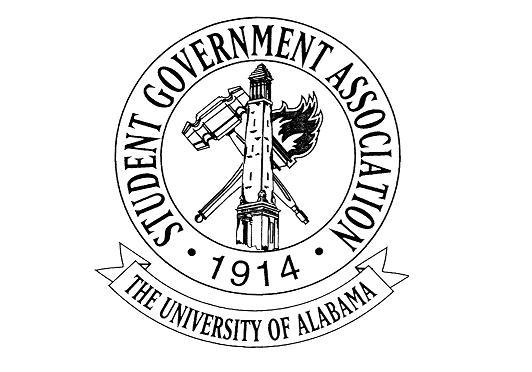 The University of Alabama22nd Student Senate 2017-2018Agenda for November 9th, 2017Regular SessionCall to Order and Roll CallRecitation of the SGA Mission statement and the Capstone Creed by Senator Martin and Senator Mike Smith Announcements: Senate Meet and Greet on November 10th and November 17th from 1-3pm (counts as 2 office hours)Old Business:a) B-05: A BILL TO ALLOW SENATORS TO HOLD ASSISTANTS IN THEIR “OFFICES” Senator Matthew Childress New Business: A-11: AN ACT TO APPROVE THE ORGANIZATIONAL FUNDING REQUESTS SUGGESTED BY THE FINANCIAL AFFAIRS COMMITTEE FOR THE MONTH OF November 2017, AND FOR OTHER PURPOSES VPFA Charlie SteinmetzA-12: AN ACT TO ESTABLISH ENVIRONMENTAL CROSS-BRANCH ACTION Senator Lauren GriffithA-13: S.A.F.E. ACT OF 2017 Vice President Ross D’Entremont, Senator Emma ThomasB-06: A BILL TO GET US OUT OF SUITS Senator Eric Silver R-10: A​ ​RESOLUTION​ ​CONGRATULATING​ THE CREATION OF THE R.E.S.P.E.C.T. FUND Senator Eric Silver and Senator Harrison AdamsR-11: A RESOLUTION ENCOURAGING THE ACTION CARD OFFICE TO UPDATE ITS EMERGENCY RESOURCES  Senators Sarah Michel and Senator Shelby McPhailAdjournBILL B-05-17THE UNIVERSITY OF ALABAMA22nd SENATE 2017-2018Author(s): Senator Matthew Childress Sponsor(s): Senators Molly Stalter and Robert PendleyEndorsement(s): Senate Parliamentarian Colin BennettA Bill To Allow For Senators To Hold Assistants In Their “Offices”Section 1. Findings:In previous terms, the SGA Senate has had a Senate Page/Assistants program Assistants can serve the function of researching legislation, contacting faculty, speech writing, and other functionsThis program used a combination of Senators selecting their own assistant, and filling other spots with an application processIn previous terms, many Senators did not use their assistants at all, while others made full use of their assistantsSenators should therefore have the choice on whether to have assistants within their own “offices”, and make use of a certain number of assistants for research, and other purposesHowever, in order to maintain good records, Senators should have to submit the names of their assistants to the Secretary of the Senate, along with what purposes they serve for that SenatorThere should also be a numerical limit on the number of assistants each senator can haveSection 2. LegislationSenate Rules and RegulationsInsertChapter 202  Senate AssistantsChapter 202.1 Senate Assistants may help Senators research legislation, reach out to faculty/administrators on campus, proxy for their Senator, communicate with external entities, communicate with other members of the SGA, and write statements for the Senator they representChapter 202.1.1 Each Senator is hereby allowed up to 4 Senate Assistants, whose names must be submitted to the Secretary of the SenateChapter 202.1.2 Each Senator must submit reason for each Senate Assistant being an assistant when they send the names to the Secretary of the SenateChapter 202.1.3 In the case a Senator cannot justify the reason for having that senate assistant to the Secretary of the Senate and Speaker of the Senate, that individual will be denied official status as a Senate AssistantTherefore, be it resolved that copies be sent to the following upon this Bill being signed by the President, or otherwise becoming law:Attorney General Lance McCaskey, SGA President Jared Hunter, the members of the 22nd SGA Senate, and The Crimson White Media GroupACT A-11-2017THE UNIVERSITY OF ALABAMA22nd SENATE 2017-2018Authored by: Vice President of Financial Affairs Charlie SteinmetzSponsored by: Senator Eric SilverAN ACT TO APPROVE THE ORGANIZATIONAL FUNDING REQUESTS SUGGESTED BY THE FINANCIAL AFFAIRS COMMITTEE FOR THE MONTH OF November 2017, AND FOR OTHER PURPOSESWHEREAS, The Senate finds the following:a.   	The Financial Affairs Committee met on November 6th, 2017.b.  	The committee heard the funding requests of thirty-seven various organizations before making its decisions.c.   	The Financial Affairs Committee funded 80.18% of the requests to twenty - seven organizations.THEREFORE BE IT RESOLVED, The Senate approves the following FAC funding requests in the amounts for a total of $34,267 listed in the excel sheet attached:BE IT FURTHER RESOLVED, copies of this resolution shall be sent to Jared Hunter, SGA President; Charlie Steinmetz, SGA Vice President for Financial Affairs; Win Watson, SGA Treasurer; Sherry Phillips, FAC Advisor; and The Crimson White; and others as may be deemed necessary at a later date.ACT A-12-17THE UNIVERSITY OF ALABAMA22nd SENATE 2017-2018Author(s): Senator Lauren GriffithSponsor(s): Director of Environmental Affairs Kyle Van FrankAn Act to Establish Environmental Cross-Branch ActionBe it enacted by the Senate of the Student Government Association assembled.Section 1. Findings - The Senate finds the following:There is no organized existing legislative body on environmental programming and awarenessForming a council with members of the Senate and Executive branches would help stimulate involvement in SGA as a wholeCreating a council in which senators are dedicated to Environmental action and initiatives would help engage the legislative branch to the growing population of students seeking environmentally-geared programming on campusIt is in the SGA’s best interest to promote environmental awareness, and improve knowledge and activism in the UA communitySection 2. Directions to the Director of Environmental Affairs - The Director of Environmental Affairs is hereby directed and allowed to collaborate and facilitate open dialogue with members of the senate for creation of Environmental legislationSection 3. Directions to the Director of Environmental Affairs and the Cross-Branch Committee - The Director of Environmental Affairs is hereby directed to facilitate meeting and collaboration with both members of the Senate and the Environmental Affairs Cabinet, in order to establish a cross-branch committee for the remainder of this term, and start a dialogue for future legislation on the topics including, but not limited to, sustainability, environmental awareness, conservation, recycling, student involvement, campus awarenessSection 4. Effective Date - This Act shall take effect upon its signature by the President or its otherwise becoming law for the 2017-2018 SGA Term Section 5. Distribution of Copies - Dr. Stuart Bell, President of the University of Alabama; Dr. Kevin W. Whitaker, Provost; Jared Hunter, SGA President; Ross D’Entremont, SGA Vice President of Academic Affairs; Charlie Steinmetz, SGA Vice President for Financial Affairs; Price McGiffert, SGA Vice President for External Affairs; Elizabeth Elkin, Editor-in-Chief of The Crimson White.ACT A-13-17THE UNIVERSITY OF ALABAMA22nd SENATE 2017-2018Authors:  Vice President Ross D’Entremont, Senator Emma ThomasSponsors: Senator Rob Harrington, Senator Hannah Echols, Senator Katie Judson, Senator Lauren Griffith, Senator Sarah Boudoin, Senator Mary Elizabeth Clements, Senator Chris Hannigan, Senator Eric Silver, Senator Daniela Bishop, Senator Sarah Michel, Senator Harrison Adams, Senator Talor AllenEndorsements: S.A.F.E. Act of 2017Section 1. Findings of Vice President D’Entremont and Senator Thomas:It has become apparent that sexual assault is a prevalent issue on college campuses nationwide. While there is a growing need for sexual assault awareness and prevention, there is a greater need for sufficient resources and help for victims of sexual assault. The Tuscaloosa community is working to bring the Sexual Assault Forensic Examiner program to West Alabama and establish a SAFE Center in the Tuscaloosa Area. This program will be an important resource for students at the University of Alabama as well as the rest of the Tuscaloosa community. The SAFE Center would be an outstanding resource to victims and would help further advocacy for sexual assault awareness in the community. There are large upfront costs to bring this center to the Tuscaloosa community and there will be a significant amount of funding needed to sustain the program. As representatives of the student body, we should support efforts to raise money to bring this program to the Tuscaloosa area. It is our responsibility to support programs that will be beneficial to the people and communities we represent and serve. The SGA, in conjunction with the Panhellenic Association, is hosting a powder puff game to raise money for the program. Different branches of SGA, fraternities and sororities, and other student organizations on campus are being asked to make a $250 contribution and enter a team to participate.Section 2. LegislationTherefore be it resolved, that the 2017- 2018 Senate will make a $250 contribution to the fundraising efforts for the Tuscaloosa community SAFE program. In addition to the monetary contribution, the Senate will form a team to participate in the SGA powder puff game as a way to show our support for the event and the SAFE program; and, Be it further resolved that, all Senators will bring awareness about the SAFE program and the resources that the SAFE Center will offer to all of their constituents; and, Be it further resolved that copies be sent to the following: President Jared Hunter, Student Government Association; Vice President Ross D’Entremont, Student Government Association; Vice President Charlie Steinmetz, Student Government Association; Mary Lee Caldwell, Student Government Association; and Will Jones, The Crimson White.  BILL B-06- 17The University of Alabama22nd SGA Senate 2017-2018Author(s): Senator Eric SilverSponsor(s): Speaker of the Senate Matthew ChildressEndorsement(s):A Bill To Get Us Out Of SuitsSection 1. Findings:A. The SGA Senate, in the 2016-2017 term, adopted a structure of alternating“Formal” and “Committee” meetings to give structure to what types oflegislation would be considered each weekB. While the legislative aspects of this structure work well, there is also therequirement to wear Business Formal at each “Formal” meetingC. Wearing Business Formal on weeks where the Senate has no special guests,and limited legislation on the docket is extremely unpopular amongst theSenateD. To better this structure, the Speaker of the Senate and Secretary of theSenate should have discretion to determine attire for each Senate meetingSection 2. LegislationChapter 500.4.1 Senators must wear business attire for all formal Senate meetingsand all special sessions of the Senate that the Speaker of the Senate and Secretaryof the Senate deem necessary.Section 3. CopiesAttorney General Lance McCaskey, SGA President Jared Hunter, The SGA Senateand The Crimson White Media GroupRESOLUTION​ ​R-10-17The​ ​University​ ​of​ ​Alabama22nd​ ​Student​ ​Senate​ ​2017-2018Authors: ​Senator Eric Silver and Senator Harrison AdamsSponsors: Senator Baily Martin, Senator Mary Elizabeth Clements, Senator Branden Greenberg, and Speaker of the Senate Matthew Childress A​ ​RESOLUTION​ ​CONGRATULATING​ THE CREATION OF THE R.E.S.P.E.C.T. FUNDWHEREAS,​ ​The University of Alabama has a limited budget for funding mental health awareness;​ ​andWHEREAS,​ Mental health awareness is an important concern to college campuses all over the country;​ ​andWHEREAS,​ ​President Hunter along with the IFC (Interfraternity Council) and Panhellenic Association have raised $75,000.00 to increase mental health awareness;​ ​andWHEREAS,​ ​The endowment fund will continue to grow through annual donations to a goal of $1,000,000.00 over a decade;​ ​andWHEREAS,​ ​These funds will help create student resources campus-wide regarding mental health awareness, THEREFORE,​ ​BE​ ​IT​ ​RESOLVED THAT,​ ​the​ ​Senate​ ​of​ ​the​ ​Student​ ​Government​ ​Association congratulates​ ​President Hunter and the SGA Executive Board, The IFC (Interfraternity Council), the Panhellenic Association, and other contributing organizations ​on​ ​the​ ​commencement​ ​of​ ​the R.E.S.P.E.C.T. fund.BE​ ​IT​ ​FURTHER​ ​RESOLVED THAT,​ ​the​ ​copies​ ​of​ ​this​ ​Resolution​ ​will​ ​be​ ​sent​ ​to​ ​the​ ​following: Crimson​ ​White,​ ​Interfraternity Council, Panhellenic Association, and President Jared HunterResolution R-11-17The University of Alabama22nd Student Senate 2017-2018Authors: Senators Sarah Michel and Shelby McPhailCo-Sponsors: Senators Baily Martin, Hannah Echols, Mike Smith, and Trey ThurstonA Resolution Encouraging the Action Card Office to Update its Emergency ResourcesWHEREAS, a main mission of the University of Alabama is the promotion of its students’ safety, both physically and mentally, and;WHEREAS, mental health has been an area that campus administrators, student organizations, and the Student Government Association has invested interest in improving, and;WHEREAS, a concern for the mental health of college students has increased throughout the years; Anxiety, depression, and relationship problems[1] are the leading causes for issues facing college students, and;  WHEREAS, student Action Cards currently have the phone numbers for UAPD, 348-RIDE, and Motorist Assistance Program listed on the back for student’s convenience, and; WHEREAS, it is in the best interest of students across campus to have as much access to mental health resources as possible.THEREFORE, BE IT RESOLVED THAT, the University of Alabama Student Government Association encourages the Action Card Office, to update the emergency resources currently listed on the Action Card to include the Counseling Center’s phone number, the UA crisis texting hotline number, and the National Suicide Prevention Hotline number.BE IT FURTHER RESOLVED THAT, copies of this resolution be sent to the following:Dr. Stuart Bell, President of the University of Alabama; Dr. Ruperto Perez, Associate Vice President of Student Health and Well-Being; Dr. Margaret Garner, Executive Director of the Student Health Center and Pharmacy; Dr. Gerald Love, Executive Director of Collegiate Recovery and Intervention Services; Chief John Hooks, Chief of The University of Alabama Police Department; Jared Hunter, 2017-2018 SGA President; Mollie Gillis, 2017-2018 Vice-President of Student Affairs; SGA Lobby Board; the Crimson White Media Group [1]http://www.apa.org/monitor/2013/06/college-students.aspx